BIODATA MAHASISWA	I.	IDENTITAS DIRI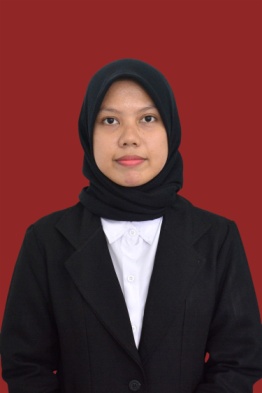 		Nama			: Trisha Wulan Erja		NPM			: 182114020		Tempat/Tgl. Lahir	: Tamiang Hulu, 09 Juni 1999		Jenis Kelamin		: Perempuan		Agama			: Islam		Anak Ke		: 3		Alamat			: Dusun Rejo Mulyo		No. Telp/HP		: 082167952752		Dosen Pembimbing	: apt. Minda Sari Lubis, S.Farm,. M.Si		Judul Skripsi		: Analisis Histologi Terhadap Kulit Tikus (Rattus  						  norvegicus) Yang Berjerawat Dengan Pemberian    						  Sediaan Topikal Anti Jerawat	II.	PENDIDIKAN		SD			: SD Negeri Jambo Rambong		SLTP/SMP		: MTs Muhammadiyah 18 Sidomulyo		SLTA/SMA/MA	: SMA Negeri 2 Percontohan Karang Baru		S1/Fakultas/Prodi	: S1 Farmasi	III.	ORANG TUA		Nama (Ayah)		: Jaiman, S.Pd		Pekerjaan		: PNS		Nama (Ibu)		: Almh. Erliana, S.Pd.I		Pekerjaan		: -		Alamat			: Dusun Rejo Mulyo										Medan, Agustus 2022										Hormat Saya										Trisha Wulan Erja